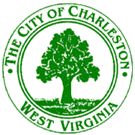 Municipal Planning CommissionOctober 3, 2018 3:00 p.m.City Service Center – 915 Quarrier Street – Conference RoomAgenda  Call to OrderUnfinished BusinessNew BusinessRezoning: Bill No. 7793 amending the Zoning Ordinance of the City of Charleston, West Virginia, enacted the 1st day of January 2006, as amended, and the map made a part thereof, by rezoning from an R-10 Mixed Use District to a C-10 General Commercial District, that certain parcel of land located in the 811 Indiana Avenue being Charleston West District, Map 27, Parcel 309, Charleston, West Virginia.Right of Way Closing: Bill No. 7794 closing, abandoning, and discontinuing a portion of a public street along Quarrier Street in the 700 block near the intersection of Summers Street, Charleston Corporation East District, Kanawha County, West Virginia.Street Dedication: A request by the Bill Turner to dedicate Willow Tree Way and Maple Leaf roads within the Woodlands Subdivision located off of Clark Road.Miscellaneous Business Minutes of the August 8, 2018 MPC meetingAnnouncementsAdjournment